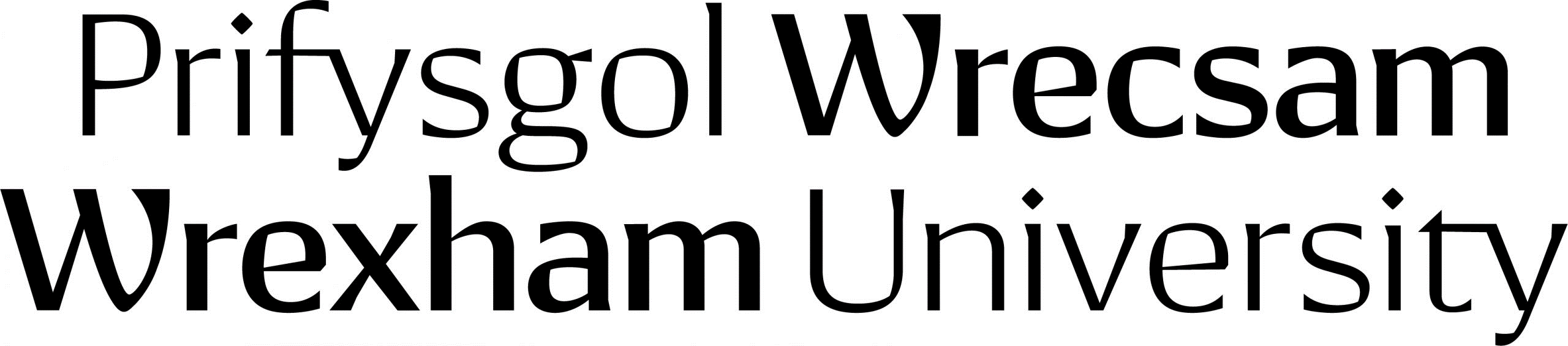 Wrexham University’s Fairtrade PolicyWrexham University is striving to become a more sustainable University. In line with our Sustainability Strategy and as part of our commitment to sustainable procurement, Wrexham University aims to follow the principals of the Fairtrade Foundation by meeting 7 key objectives.OBJECTIVES:1. Steering GroupThe Fairtrade Steering group represented by staff, students and our catering company will meet annually to discuss and stimulate action for Fairtrade across the University. The group will be responsible for the activities related to Fairtrade and promoting Wrexham University’s support for Fairtrade and the Fairtrade Policy. 2. Expand the Sale of Fairtrade productsContinuously expand the range of Fairtrade products as is feasible in all University outlets. Where it is not currently feasible to sell Fairtrade (for reasons of price, product availability or contractual obligations), Wrexham University is committed to offering them at a time when these issues are no longer a barrier.  Wrexham University will investigate and promote non food and beverage items and introduce these items wherever possible.3. Hospitality & Procurement of Fairtrade Certified ProductsEnsure that a significant portion of the products purchased by the university, such as coffee, tea, chocolate, and textiles, are Fairtrade certified.Wrexham University will aim to offer Fairtrade tea, coffee, sugar at all internal meetings and hospitality events. Wrexham University commits to increasing the variety of Fairtrade products for events as it becomes possible to do so.4. WorkwearWrexham University will encourage its staff to purchase Fairtrade cotton workwear wherever possible. Wrexham University Students’ Union will provide and promote the sale of Fairtrade clothes to students.5. Promote Fairtrade AwarenessIncrease awareness and understanding of Fairtrade principles among students, staff, and the wider community through educational campaigns, events, and workshops.Promotion will, where appropriate, include posters, displays, events such as Fairtrade Fortnight, details on WU web pages (e.g. Sustainability pages and Wrexham University Student Union website) and the use of other appropriate university media. 6. Staff and Student Support:Details of this Policy, Fairtrade issues and the University’s commitment to address issues will be communicated throughout Wrexham University and Wrexham University Students’ Union to gain support for the Fairtrade policy. Staff, students and associates of Wrexham University will encourage student-led initiatives and activism to advocate for Fairtrade practices both within the university and in the broader community, promoting ethical consumerism and social justice.7. Monitoring and ReviewRegularly assess and evaluate the University's progress towards Fairtrade objectives, with the aim of improving the University's support for Fairtrade. MANAGEMENT CONTROL HEADERMANAGEMENT CONTROL HEADERMANAGEMENT CONTROL HEADERMANAGEMENT CONTROL HEADERMANAGEMENT CONTROL HEADERMANAGEMENT CONTROL HEADERDepartmentEstates & Campus ManagementEstates & Campus ManagementEstates & Campus ManagementEstates & Campus ManagementEstates & Campus ManagementAuthorPip FrancisPip FrancisPip FrancisPip FrancisPip FrancisAuthorised By:SHESHESHESHESHEImplemented By:Estates and Campus ServicesEstates and Campus ServicesEstates and Campus ServicesEstates and Campus ServicesEstates and Campus ServicesPolicy Reference:POOPS2324014POOPS2324014POOPS2324014POOPS2324014POOPS2324014Policies Replaced:POOPS2021006POOPS2021006POOPS2021006POOPS2021006POOPS2021006Version No:2Approved Committee:SHESLTSHESLTSHESLTDate Approved:17 March 202422 April 2024Minute no:23.45.0123.59.0223.45.0123.59.0223.45.0123.59.02Status:ApprovedImplementation Date:April 24April 24April 24Period of Approval:3 YearsReview Date:April 27April 27April 27I have carried out an equality impact assessment screening to help safeguard against discrimination and promote equality.I have carried out an equality impact assessment screening to help safeguard against discrimination and promote equality.I have carried out an equality impact assessment screening to help safeguard against discrimination and promote equality.I have carried out an equality impact assessment screening to help safeguard against discrimination and promote equality.I have considered the impact of the Policy/Strategy/Procedure (delete as appropriate) on the Welsh language and Welsh language provision within the University.I have considered the impact of the Policy/Strategy/Procedure (delete as appropriate) on the Welsh language and Welsh language provision within the University.I have considered the impact of the Policy/Strategy/Procedure (delete as appropriate) on the Welsh language and Welsh language provision within the University.I have considered the impact of the Policy/Strategy/Procedure (delete as appropriate) on the Welsh language and Welsh language provision within the University.